ZIUA MONDIALĂ A CONTRACEPŢIEICONTRACEPŢIA: “DREPTUL TĂU ESTE ȘI RESPONSABILITATEA TA!”26 Septembrie 2018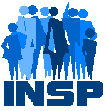 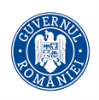 MINISTERUL SĂNĂTĂȚII           INSTITUTUL NAȚIONAL 	                         CENTRUL NAȚIONAL DE EVALUAREA ȘI			        	                                                               DE SĂNĂTATE PUBLICĂ	                            PROMOVAREA STĂRII DE SĂNĂTATE                                               CRSP IAȘI 	                                                                     DSP IAȘIMaterial realizat în cadrul subprogramului de evaluare şi promovare a sănătăţii şi educaţie pentru sănătate al Ministerului Sănătății -  pentru distribuție gratuită 